JMÉNO:						DATUM: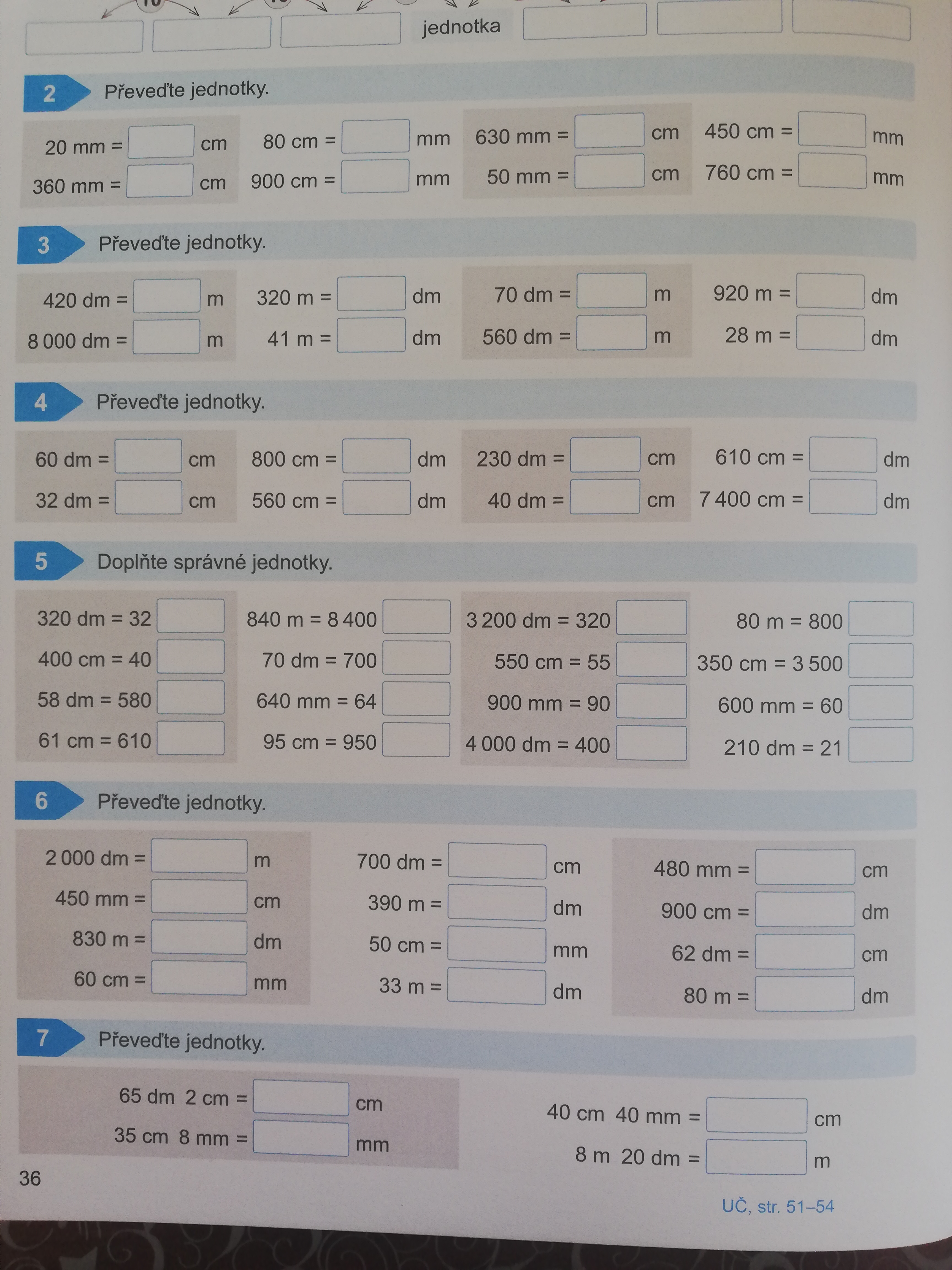 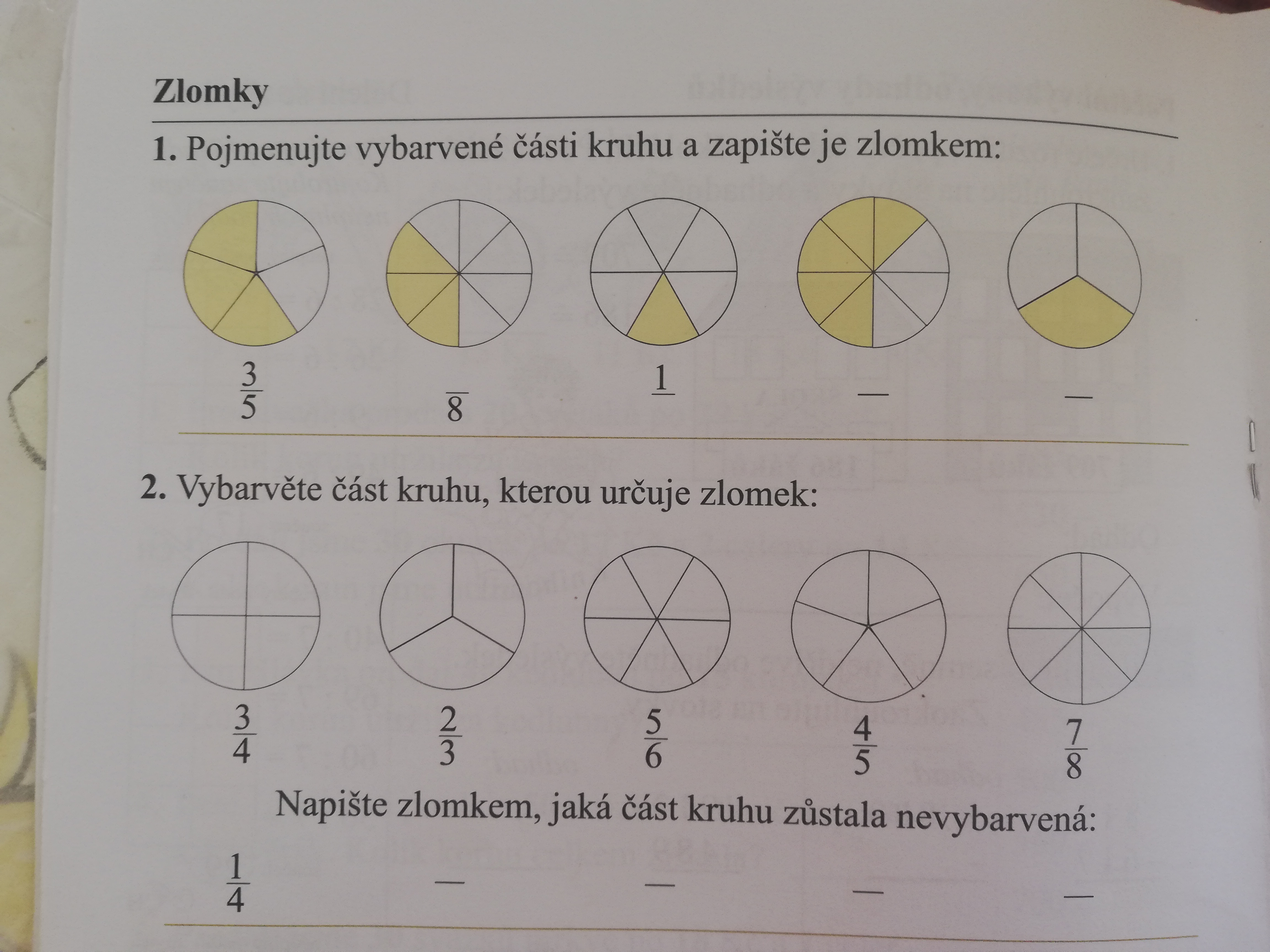 